Сумська міська радаVІІI СКЛИКАННЯ       СЕСІЯРІШЕННЯвід                       2024 року  №          -МРм. СумиРозглянувши звернення громадянки, надані документи, відповідно до статей 12, 20, 79-1, 122, 186 Земельного кодексу України, абзацу другого частини четвертої статті 15 Закону України «Про доступ до публічної інформації», на підставі рішення Сумської міської ради від 24 червня 2020 року № 7000-МР «Про встановлення плати за землю» (зі змінами), враховуючи наказ Східного міжрегіонального управління Міністерства юстиції України від 23.02.2024 № 141/8 «Про відмову в задоволенні скарги Сумської міської ради» та рекомендації постійної комісії з питань архітектури, містобудування, регулювання земельних відносин, природокористування та екології Сумської міської ради (протокол від 31 жовтня 2023 року № 72), керуючись пунктом 34 частини першої статті 26 Закону України «Про місцеве самоврядування в Україні», Сумська міська рада  ВИРІШИЛА:        1. Затвердити Токар Ользі Григорівні () проект землеустрою щодо відведення земельної ділянки при зміні її цільового призначення із земель житлової та громадської забудови; для будівництва та обслуговування будівель торгівлі (код виду цільового призначення – 03.07) на землі промисловості, транспорту, електронних комунікацій, енергетики, оборони та іншого призначення; для розміщення та експлуатації основних, підсобних і допоміжних будівель та споруд підприємств переробної, машинобудівної та іншої промисловості  (код виду цільового призначення – 11.02), кадастровий номер 5910136600:06:003:0028, площею 2,1195 га за адресою: м. Суми,                               вул. Заводська, 1, на якій розміщені об’єкти нерухомого майна, що перебувають у власності громадянки на підставі запису про право власності в Державному реєстрі речових прав на нерухоме майно, номер: 41333581 від 01 квітня 2021 р., реєстраційний номер об’єкта нерухомого майна: 2329089759101.        2. Надати Токар Ользі Григорівні дозвіл на розроблення технічної документації із землеустрою щодо поділу земельної ділянки за адресою:                   м. Суми, вул. Заводська, 1, площею 2,1195 га, кадастровий номер 5910136600:06:003:0028, категорія та цільове призначення земельної ділянки: землі промисловості, транспорту, електронних комунікацій, енергетики, оборони та іншого призначення; для розміщення та експлуатації основних, підсобних і допоміжних будівель та споруд підприємств переробної, машинобудівної та іншої промисловості (код виду цільового призначення – 11.02), на якій розміщені об’єкти нерухомого майна, що перебувають у власності громадянина на підставі номеру запису про право власності в Державному реєстрі речових прав на нерухоме майно: 41333581 від 01 квітня 2021 р., реєстраційний номер об’єкта нерухомого майна: 2329089759101 на дві земельні ділянки площами: 0,6000 га та 1,5195 га.Секретар Сумської міської ради                                                     Артем КОБЗАРВиконавець: Клименко ЮрійІніціатор розгляду питання – постійна комісія з питань архітектури, містобудування, регулювання земельних відносин, природокористування та екології Сумської міської радиПроєкт рішення підготовлено Департаментом забезпечення ресурсних платежів Сумської міської радиДоповідач – Клименко Юрій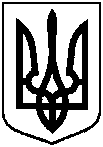 Проєктоприлюднено«__»_______________2024 р.Про затвердження проекту землеустрою щодо відведення земельної ділянки при зміні її цільового призначення та про надання дозволу на поділ земельної ділянки Токар Ользі Григорівні за адресою: м. Суми, вул. Заводська, 1, площею 2,1195 га